Р Е Ш Е Н И ЕСобрания депутатов Шоруньжинского сельского поселения№ 21                                                                           19 декабря 2019 годачетвертого созываО премировании главы администрации муниципального образования «Шоруньжинское  сельское поселение»  Руководствуясь распоряжением Правительства Республики Марий Эл № 632-р от 18.12.2019 г., постановлением Администрации Моркинского муниципального района от 20.12.2019 г. № 534 «Вопросы финансов» и в связи с выделением межбюджетных трансфертов из республиканского бюджета Республики Марий Эл на поощрение муниципальных служащих за достижение показателей деятельности органов местного самоуправления Моркинского района за 2019 год.Собрание депутатов Шоруньжинского сельского поселения РЕШИЛО:1.Согласовать выплату главе администрации муниципального образования «Шоруньжинское сельское поселение» Евсееву Ивану Михайловичу премию на поощрение муниципального служащего за достижение показателей деятельности администрации Шоруньжинского сельского поселения в размере 11520-74 рублей (одиннадцать тысяч пятьсот двадцать  рублей 74 копейки) в пределах фонда оплаты труда на 2019 год.	2.Предложить главе Шоруньжинского сельского поселения Апакаеву Б.В. решить вопрос о премировании  главы администрации муниципального образования «Шоруньжинское  сельское поселение» Евсееву Ивану Михайловичу в размере 11520-74 рублей (одиннадцать тысяч пятьсот двадцать  рублей 74 копейки).3.Настоящее решение вступает в силу со дня его подписания.  4.Контроль за исполнением настоящего решения возложить на постоянную комиссию по бюджету, налогам, платежам и предпринимательству /Оразаева А.И./	Глава Шоруньжинского сельского поселения                                       Б.В. АпакаевЯл шотан Унчо илемындепутатше Погынжо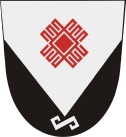 Собрание депутатов Шоруньжинского сельского поселения425127, Морко район,                     Унчо ял,   Т. Ефремов урем, 39,                           тел (83635) 9-43-45425127, Моркинский район,                     с. Шоруньжа, ул. Т. Ефремова, д. 39, тел(83635)9-43-45